ТСН СНТ «Фианит»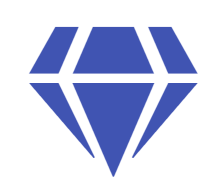 ДОВЕРЕННОСТЬ		«___» ______________ 20____Я, ____________________________________________________________,«___» ______________ _____ г.р., паспорт: серия, номер ___________, выдан _________________________ «___» ________ _______г., код подразделения ___________, зарегистрированный(-ая) по адресу: ____________________________________________________являющийся (являющаяся) членом Садоводческого некоммерческого товарищества «___________________» и владельцем земельного участка №___, расположенного по адресу: Московская область, ______________________________________________________________________________________________________________________________настоящей доверенностью уполномочиваю гражданина (ФИО полностью)______________________________________________________________, «___» ______________ _____ г.р., паспорт: серия, номер ___________, выдан _________________________ «___» ________ _______г., код подразделения ___________, зарегистрированного(-ую) по адресу: ____________________________________________________, представлять мои интересы на общем собрании Садоводческого некоммерческого товарищества «______________».В рамках настоящего поручения гражданин ФИО полностью имеет право:присутствовать на (очередном / внеочередном) общем собрании Садоводческого некоммерческого товарищества «____________»;принимать участие в обсуждении любых вопросов повестки дня;голосовать по вопросам повестки дня.Настоящая доверенность выдана сроком на _________________ без права передоверия.
_______________________________________________________________ФИО полностью, подписьПодпись ___________________________________________ удостоверяю:ФИО доверителя полностьюПредседатель правления ТСН-СНТ «Фианит»__________________________                                          ________________ 	                                                                                                 /Ф.И.О./                                                                                                         М.П.